ВСТУПИТЕЛЬНЫЕ ИСПЫТАНИЯ, ПРОВОДИМЫЕ ИНСТИТУТОМ САМОСТОЯТЕЛЬНО (Бакалавриат)(в Октябрь 2023г)//*Для граждан с ограниченными возможностями здоровья (колясочники) проводятся вступительные испытания в 116 аудитории.//**Резервные аудитории для проведения вступительных испытаний; 309,146,140.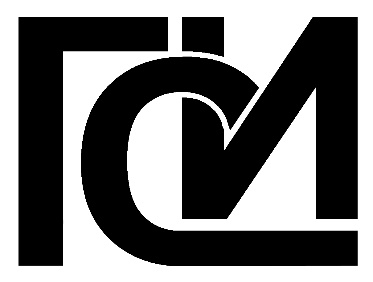 Образовательное частное учреждение высшего образования«Гуманитарно-социальный институт»(«Гуманитарно-социальный институт»)140079, Московская обл., г. Люберцы,дп. Красково, ул. Карла Маркса, 117, комн. №10тел.: (495) 557-17-44, факс: (495) 557-30-54, E-mail: info@vuz-gsi.ruНаименование дисциплиныДатаВремя(время)Аудитория(№/№)Консультация (Математика)09.10.202311-00106МАТЕМАТИКА10.10.202309-00109Консультация (Русский язык)12.10.202311-00106РУССКИЙ ЯЗЫК13.10.202309-00109Консультация (Обществознание)16.10.202311-00109ОБЩЕСТВОЗНАНИЕ17.10.202309-00109Консультация (Биология)18.10.202311-00106БИОЛОГИЯ19.10.202309-00106РЕЗЕРВНЫЙ ДЕНЬ:МАТЕМАТИКА21.10.202309-00303РУССКИЙ ЯЗЫК23.10.202309-00109ОБЩЕСТВОЗНАНИЕ24.10.202309-00109БИОЛОГИЯ25.10.202309-00106